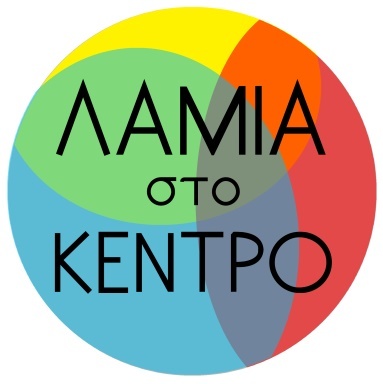 lamiastokentro.blogspot.com- lamiastokentro@gmail.com6392837696-6972313570Λαμία, 30.5.2020ΠΡΟΣ: √ τον Δήμο Λαμιέωνκ. ΔήμαρχοΠρόεδρο Δημοτικού ΣυμβουλίουΘέμα: ‘’ΠΕΛ  Συζήτηση-Αξιολόγηση της υφιστάμενης κατάστασης και πρωτοβουλίες -προτάσεις για την αναβάθμισή της’’Η Πανελλήνια Έκθεση Λαμίας ήταν και είναι σημαντικός πόλος ανάπτυξης της Λαμίας και ευρύτερα της Περιφέρειας Στερεάς Ελλάδας.Είναι γνωστή τα τελευταία χρόνια η παρακμή της και η κατάσταση που έχει περιέλθει,Τον  Ιούλιο 2017,στο Αναπτυξιακό Συνέδριο Στερεάς Ελλάδας, ο τότε Πρωθυπουργός κ Τσίπρας ανακοίνωσε την παραχώρηση της Έκθεσης στους τοπικούς φορείς κάνοντας πράξη το πάγιο αίτημά τους.Με τον νόμο 4605/2019  (ΦΕΚ 52 Α/1-4-2019) άρθρα 58 έως και 69 συστήθηκε ανώνυμη εταιρεία με την επωνυμία  'Φορέας Διοίκησης, Διαχείρισης και Αξιοποίησης Ακινήτων και Εγκαταστάσεων ΠΕΛ  Αναπτυξιακή Ανώνυμη Εταιρεία ΟΤΑ.Η ενεργοποίηση του νόμου προϋποθέτει:α    Απόφαση συναρμοδίων Υπουργείων για την συγκρότηση επταμελούς επιτροπής για την καταγραφή- απογραφή πάσης φύσεως απαιτήσεων-υποχρεώσεων ,έργων και εγκαταστάσεων της ΠΕΛ η οποία θα υποβάλλει το πόρισμα στα συναρμόδια υπουργεία.β     Να ακολουθήσει με την υποβολή του πορίσματος εντός διμήνου η ΚΥΑ που προβλέπει ο νόμος.Επειδή υπάρχει καθυστέρηση στην εφαρμογή του νόμου και επειδή η ΠΕΛ είναι σταθερά ανάπτυξης για τον Δήμο Λαμίας που είναι και ο βασικός μέτοχος, η παράταξη  ΛΑΜΙΑ ΣΤΟ ΚΕΝΤΡΟ προτείνει στο αμέσως προσεχές Δημοτικό Συμβούλιο να συμπεριληφθεί ως θέμα: ‘’ΠΕΛ  Συζήτηση-Αξιολόγηση της υφιστάμενης κατάστασης και πρωτοβουλίες -προτάσεις για την αναβάθμισή της’’